PRIMARY STRENGTH:Ready to work beyond official hours to complete the given task.Reasonably good communication skills.Capable of working under good amount of pressure and a cooperative team-spirit.Open to working in any shift without any time problem.DECLARATION:I hereby declare that all the above-furnished details are the best of my knowledge. Yours Sincerely,  Date	: Place	: Saudi Arabia.									 Johnson A Mendonca.									       (                                  )                                                                                                             Johnson A Mendonca.                                                                                                                       Address :  Johnson A Mendonca,	Seder Group, Shumaisi,                                                                                                                  Public deportation center,                                                                                                                  Jeddah-Mecca Road, Saudi Arabia.                                                                                                   Email Id: johnson786m@gmail.com                                                                                                       Mobile     : +966572122918.                                                                                                                                                                                          Johnson A Mendonca.                                                                                                                       Address :  Johnson A Mendonca,	Seder Group, Shumaisi,                                                                                                                  Public deportation center,                                                                                                                  Jeddah-Mecca Road, Saudi Arabia.                                                                                                   Email Id: johnson786m@gmail.com                                                                                                       Mobile     : +966572122918.                                                                                          Objective :                  Profile :
To gain a position as a Manager, having an aptitude and interest in administering enterprise heterogeneous networks comprising of Networking and Windows OS.Working as a System Administrator with 13 Years of experience in the Computer field. Able to work with own initiative and as a part of team. My job covers implementing and troubleshooting of computers, application software’s, LAN.Professional :Pp                  Project :Company Profile: 
IT  System Administrator  (Aug 2015 to till date Seder Group (Shumaisi Public deporting center, Jeddah) * Track Projects: Track projects as per the documentation made & schedules, assign tasks to team members accordingly (ITIL V3).Appointed as an IT SYSTEM ADMINISTRATOR Service in Seder Group (Shumaisi Jail, Jeddah).Job involves providing prompt service to end users and perform activities like:Responsible for the maintenance, configuration and reliable operation of computer systems, network systems and servers, windows domain infrastructure, supervisor the IP Phone system.Lead desktop and helpdesk support efforts, making sure all desktop applications, workstations, and related equipment problems are resolved in a timely manner with limited disruptions.Provide Regional Service Desk administrator functions to resolve Level 2 Service Calls, ensure closure, proactive action where improvements can be made and keep the customer abreast of progress throughout. Ensure security through access controls, backup, antivirus and firewall and troubleshooting and maintenance of client PCs.Utilize any defined processes and procedures documentation to set up new customers (or removal of existing customers) ensuring all requirements are met including any security considerations as per ITIL Process.Windows Id creation/deletion, creating a mailbox, adding users in groups, mailbox server & Cyber roam firewall group level access. Testing & troubleshooting Laptops maintain Stocks & global technology standards for network systems are maintained effectively Daily administration tasks.Uploading the patches on Antivirus & WSUS server approving to client machines                Previous     Company:  Previous       Company :     Previous       Company :Qualification :Al odhaib & Albilad Car Maintaince PVT.LTD (Saudi Arabia, Riyadh)POSITION :- Facility Management Service Engineer  (Oct 2012 to Feb 2015)Job involves providing prompt service to end users and perform activities like: Help Desk operations and technical support for day-to-day operations, Installation and troubleshooting of software, including operating systems, Installation of Antivirus. MS office, Incident as well as System software related incident.
Ugam Solutions PVT.LTD INDIA  POSITION: - IT DESKTOP ENGINEER. (JAN 2009 to April 2012) Installation and troubleshooting of Hardware Problem of PC’S, UPS&PRINTERS software, including operating systems, Antivirus. MS office, Incident as well as System software related incident.S2 InfoTech (SIEMENS)POSITION: - IT DESKTOP ENGINEER. (July2008to Dec 2008)Worked as a Desktop Engineer at S2 InfoTech (SIEMENS). Giving technical assistance to more than 300 users, By the shift of 24/7.Installation and troubleshooting of Hardware Problem of PC’S, UPS&PRINTERS software, including operating systems.Diploma in Telecommunication from Karnataka University, year of passing 2005.SSC From St.john the Baptist High School, year of passing 1999.          Technical              Qualification : TTYTCompleted ITIL V3 Certification.Completed Microsoft Exchange 2010 Certification.Completed following certifications Pc Maintaince in Hardware &Networking.Completed following certifications course of MS office.Completed STCW certification from MTI.Having Saudi Arabia Driving License.         Personal: Date Of BirthMarital StatusLanguages knownNationalityPersonality19th September 1982.Single.English,Arabic, Hindi, Marathi& Konkani.Indian.Hardworking, Pleasant, Open for new challenges.Optimistic Behavior, Adjusting with any Situation.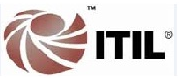 